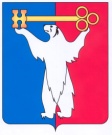 АДМИНИСТРАЦИЯ ГОРОДА НОРИЛЬСКАКРАСНОЯРСКОГО КРАЯПОСТАНОВЛЕНИЕ04.08.2021				г. Норильск						№ 401О внесении изменений в постановление Администрации города Норильска от 29.12.2016 № 656В целях урегулирования отдельных вопросов, касающихся системы оплаты труда работников муниципального казенного учреждения «Служба спасения»,ПОСТАНОВЛЯЮ:	1. Внести в Примерное положение об оплате труда работников муниципального казенного учреждения «Служба спасения», утвержденное постановлением Администрации города Норильска от 29.12.2016 № 656 
(далее – Примерное положение), следующие изменения:1.1. Строку «Оперативность работы» раздела «Главный инженер» Приложения № 2 к Примерному положению «Критерии оценки результативности и качества труда для установления ежемесячных выплат за интенсивность и высокие результаты работы» изложить в следующей редакции:«».1.2. Строку «Эффективное управление подразделением» раздела «Начальник аварийно-спасательного отряда экстренного реагирования» Приложения № 2 к Примерному положению «Критерии оценки результативности и качества труда для установления ежемесячных выплат за интенсивность и высокие результаты работы» изложить в следующей редакции:«».1.3. Строку «Эффективное управление подразделением» раздела «Заместитель начальника аварийно-спасательного отряда экстренного реагирования» Приложения № 2 к Примерному положению «Критерии оценки результативности и качества труда для установления ежемесячных выплат за интенсивность и высокие результаты работы» изложить в следующей редакции: «».1.4. Строку «Организация и обеспечение поисково-спасательных работ» раздела «Ведущий инженер аварийно-спасательного отряда экстренного реагирования» Приложения № 2 к Примерному положению «Критерии оценки результативности и качества труда для установления ежемесячных выплат за интенсивность и высокие результаты работы» изложить в следующей редакции:	«».2. Опубликовать настоящее постановление в газете «Заполярная правда» и разместить его на официальном сайте муниципального образования город Норильск.3. Настоящее постановление вступает в силу после его официального опубликования в газете «Заполярная правда».Глава города Норильска							            Д.В. КарасевОперативность работыВыполнение приказов и поручений руководителя учрежденияОтсутствие обоснованных замечаний со стороны руководителя учреждения, выполнение в срок и в полном объеме20Оперативность работыОтсутствие или оперативное устранение предписаний контролирующих и надзорных органовОтсутствие обоснованных замечаний контрольных (надзорных) органов7Оперативность работыОтсутствие или оперативное устранение предписаний контролирующих и надзорных органовПри наличии обоснованных замечаний устранение их в установленные сроки3Эффективное управление подразделениемОперативное реагирование на предпосылки возникновения чрезвычайных ситуаций и условий, угрожающих жизни людейВыполнение в установленный срок, отсутствие обоснованных замечаний со стороны руководителя учреждения10Эффективное управление подразделениемОперативное реагирование на предпосылки возникновения чрезвычайных ситуаций и условий, угрожающих жизни людейВыполнение в установленный срок, отсутствие обоснованных замечаний со стороны руководителя учреждения5Организация и обеспечение поисково-спасательных работОперативное реагирование на предпосылки возникновения чрезвычайных ситуаций и условий, угрожающих жизни людейВыполнение в установленный срок, отсутствие обоснованных замечаний со стороны руководителя учреждения10